Using Different Types of GraphsUsing Different Types of GraphsUsing Different Types of GraphsUsing Different Types of GraphsIdentifies and interprets different types of graphs“My soccer coach made this pictograph. I can see that my team, Team E, sold the most cookies in the fundraiser.”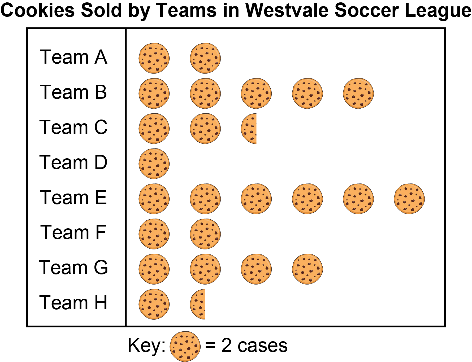 Source: Data collected by studentsRecommends graph types based on the data to be shown and justifies choicesOne evening, a student measured and recorded the temperature every hour. What type of graph should they draw to display it? “I think they should draw a line graph. They have quantitative, continuous data that changes over time. They could use the graph to make predictions.” Draws appropriate graph to represent data“I drew a line graph with the time on the horizontal axis and the temperature on the vertical axis. The graph shows that the temperature is steadily decreasing.”  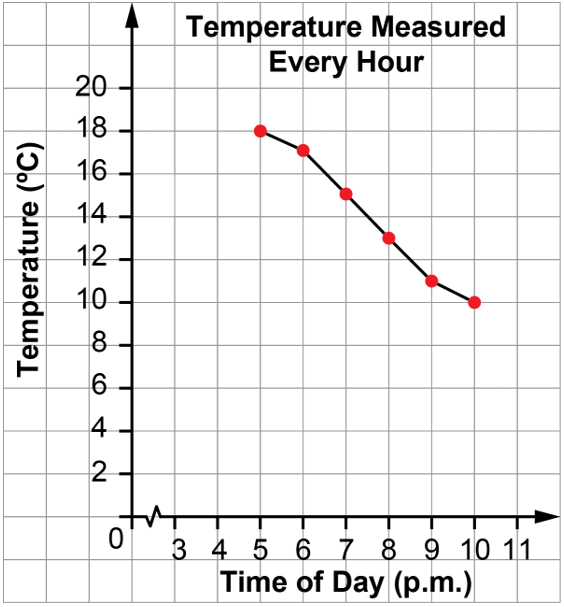 Source: Data collected by studentsPoses and answers questions about graphed dataSource: Data collected by students“I wonder what the temperature would have been at 4:00 p.m. and at 11:00 p.m.? 
Since the temperature is decreasing by 1°C or 2°C every hour, I think at 4:00 p.m. it might have been about 19°C and at 11:00 p.m., it might have been about 9°C.”Observations/DocumentationObservations/DocumentationObservations/DocumentationObservations/Documentation